The Civil Rights Revolution: "Like a Mighty Stream"How did civil rights activists advance the ideals of liberty, equality, and opportunity for African Americans?Section 1- The Courts Begin to Dismantle SegregationIn 1951, getting to school every day was hard for Linda Brown, a seven-year-old in Topeka, Kansas. First she had to walk a mile, passing through a railroad yard on her way to the bus stop. Then she had to take a long bus ride to school. All of this made no sense to Linda because there was a good school only seven blocks from her house. But the schools in Topeka were segregated. The school near Linda was for whites only, and Linda was black. Her father, Oliver Brown, decided to do something about that. With the help of the court system, Brown and other civil rights activists began to dismantle segregation.Early Court Decisions Make Big Strides In the 1930s and 1940s, the Supreme Court began to strike down Jim Crow laws. In 1935, the Court ordered the University of Maryland to admit a black student. Later it declared white primaries unconstitutional and barred segregation on interstate transport. These were important steps in breaking down segregation.In 1948, the Supreme Court tackled the issue of segregated housing. In Shelley v. Kraemer, the Court ruled that states could not enforce restrictive covenants. As a result, many city neighborhoods became desegregated. Over the next few years, for example, thousands of black families in Chicago moved into areas that had previously been restricted to whites.In 1950, the Court handed down strong rulings against discrimination in education. In two cases, the Court declared that segregation in graduate schools and law schools was unconstitutional. It began to look as if all “separate but equal” education was on the way out.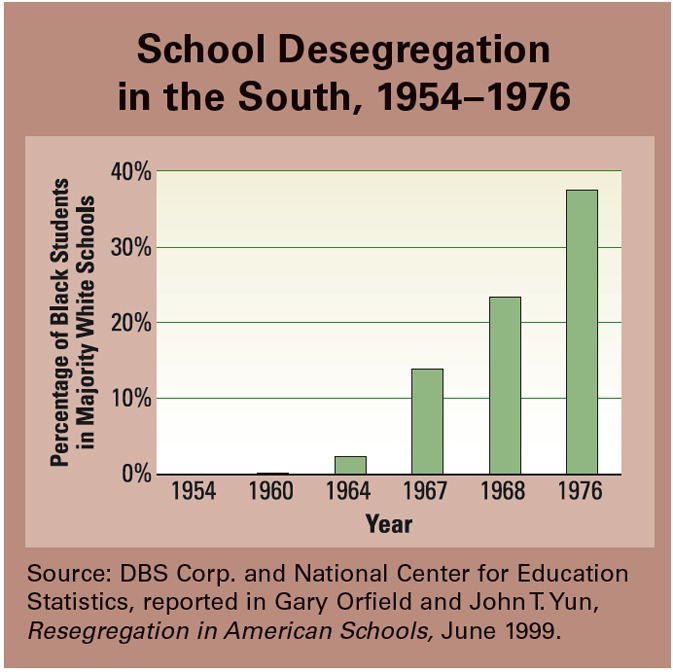 The NAACP’s lead attorney, Thurgood Marshall, argued the case. He supplied evidence showing how segregation harms African American children. The most famous piece of evidence was the “doll test.” In the test, 16 black children had been shown a white doll and a brown doll. Ten of the children chose the white doll as the “nice” doll. The children were also asked to identify the doll that looked “bad.” Eleven children selected the black doll. According to the psychologist who conducted the test, “the Negro child accepts as early as six, seven or eight the negative stereotypes about his own group.”The Brown case stayed in the Supreme Court for a year and a half. During this time, a new chief justice, Earl Warren, was appointed to the Court. Warren was a firm opponent of segregation. Believing that a unanimous decision in the Brown case would carry more weight than a divided one, he worked hard to convince all the judges to rule in favor of the plaintiffs. Finally, in May 1954, he succeeded. On May 17, he announced the Supreme Court ruling in Brown v. Board of Education: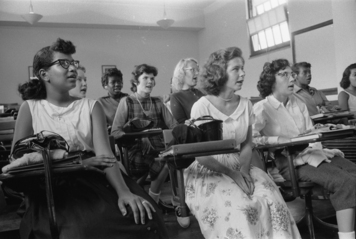 The Brown decision dismantled the legal basis for segregation in schools and other public places. It was one of the most important judicial decisions in the nation’s history. It was also one of many key rulings on civil rights made by the Court under Earl Warren, who served as chief justice from 1953 to 1969. In fact, the Warren Court became known for its activism on civil rights and free speech.All Deliberate Speed? Much of the South Resists Change A year after the Brown decision, the Supreme Court issued a second ruling, known as Brown II. This ruling instructed the states to begin desegregation “with all deliberate speed.” The phrase was chosen carefully. The justices wanted desegregation to go forward as quickly as possible, but they also recognized that many obstacles stood in the way. They wanted to allow states some flexibility in desegregating their schools in accordance with Brown.In some border states, desegregation took place without incident. But in parts of the South, there was greater resistance. For example, in 1955 a white citizens’ council in Mississippi published a handbook called Black Monday, referring to the day the Supreme Court handed down the Brown decision. The handbook called for an end to the NAACP and public schools. It also advocated a separate state for African Americans.Despite such opposition, the Brown decision inspired hopes that African Americans could achieve equal rights in American society. It served as a catalyst for the civil rights movement of the 1950s and 1960s, a time when many individuals and groups dedicated themselves to promoting equality, opportunity, and rights.Section 2- Overview of Civil Rights movement following Brown v. Board.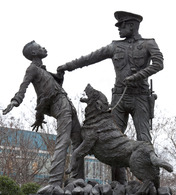 Hundreds of child marchers were arrested in a Birmingham park in May 1963. Today that park features monuments honoring those children and their fight against segregation.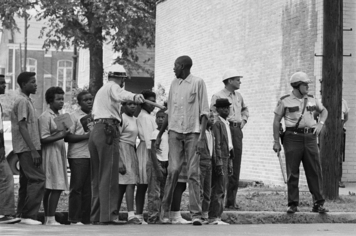 Children arrested during Birmingham civil rights marchesConnor ordered them to be dispersed with fire hoses. As the youngsters fled, policemen chased them down with clubs and dogs.The Birmingham protests showed that African Americans were not going to back down in their struggle for civil rights. They would persist until they reached their goal. “I’ll keep marching till I get freedom,” one 12-year-old protester declared.In this chapter, you will learn about key events in the early years of the civil rights movement. The years from 1955 to 1965 witnessed efforts to desegregate buses, schools, lunch counters, and other public places. During these years, civil rights activists also worked to secure voting rights for African Americans.Section 3- A Boycott in Montgomery Inspires a MovementPublic buses were rigidly segregated in the South. If a bus was full, black passengers had to make way for whites. In 1955, however, activists in Montgomery, Alabama, organized a successful bus boycott and achieved integration on city buses.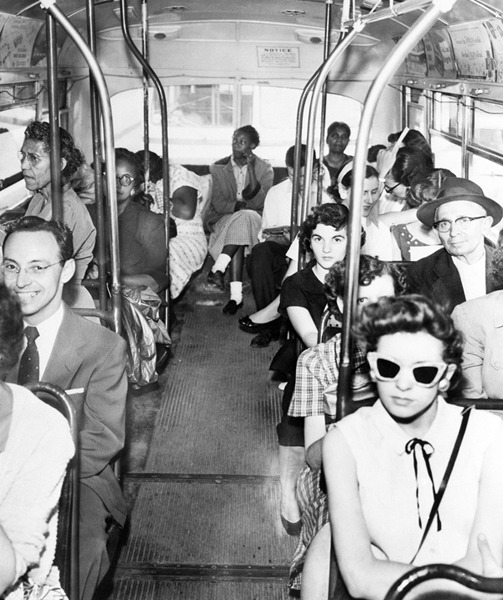 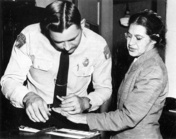 On December 5, a sign at a Montgomery bus stop read, “People, don’t ride the bus today. Don’t ride it, for freedom.” On that day, 90 percent of African Americans who usually rode the bus honored the boycott.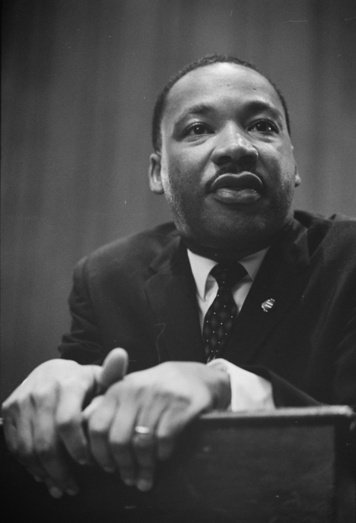 Many of Montgomery’s white leaders did everything they could to stop the boycott and preserve segregation. Some business owners fired black protesters from their jobs. Other people took more drastic action. Some radical segregationists, including members of the Ku Klux Klan, attacked protesters and even set off bombs at the houses of boycott leaders. They also firebombed several churches that served the black community.In November 1956, the Supreme Court upheld an Alabama court’s ruling that segregation on buses was unconstitutional. About a month later, on December 20, the protesters voted to end the boycott, which had lasted 381 days. As a result of the Montgomery Bus Boycott, Martin Luther King Jr. earned a national reputation as a civil rights leader.African American Churches Support the Movement After the boycott, King worked with other ministers and civil rights leaders to form the Southern Christian Leadership Conference (SCLC) in 1957. With King as its president, the SCLC would play a major role in the civil rights movement.The SCLC pledged to use nonviolent resistance to redeem “the soul of America.” Nonviolent resistance is peaceful protest or noncooperation with authorities that is designed to achieve social or political goals. In a public statement on January 11, 1957, the SCLC explained the strategy:Nonviolence is not a symbol of weakness or cowardice, but as Jesus demonstrated, nonviolent resistance transforms weakness into strength and breeds courage in the face of danger. We urge . . . [African Americans], no matter how great the provocation, to dedicate themselves to this motto: “Not one hair of one head of one white person shall be harmed.”—SCLC, “A Statement to the South and Nation,” January 11, 1957Supporters of the SCLC vowed that they would not resort to violence to achieve their ends but would remain peaceful and steadfast in their pursuit of justice. This would prove to be a powerful tactic in the struggle for civil rights.Section 4 - School Desegregation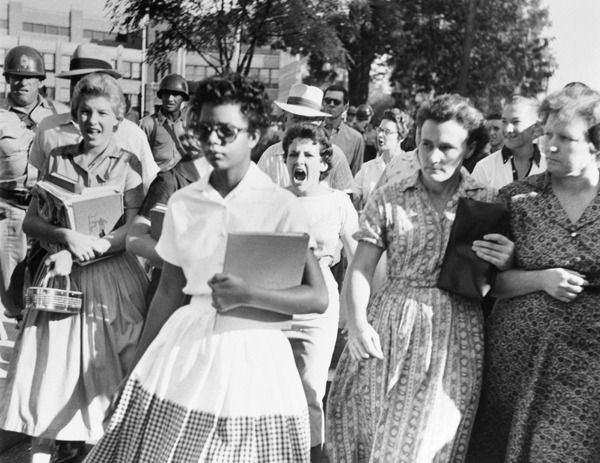 long as possible. He set up a plan to integrate just one school, Central High School. Two thousand white students attended Central. In September 1957, nine black students were scheduled to join them. They would later be known as the Little Rock Nine.Citing public opposition to integration in Arkansas, Governor Orval Faubus declared that he would not support desegregation in Little Rock. Faubus called out the Arkansas National Guard. On September 4, 1957, the day the nine students were to begin classes, the troops appeared at Central High as a show of force and to prevent the students from entering the building. One of the students, Elizabeth Eckford, recalled being surrounded by an angry white crowd outside the school:They moved closer and closer . . . I tried to see a friendly face somewhere in the crowd—someone who maybe would help. I looked into the face of an old woman and it seemed a kind face, but when I looked again, she spat on me.—Elizabeth Eckford, in an interview with NAACP official Daisy BatesAnother white woman later emerged from the crowd and helped to shield Eckford from harm. But Eckford and her fellow black students were kept out of school that day and for days afterward.Finally, on September 23, the Little Rock Nine returned to Central High. Once again, an angry white mob surrounded the school. This time, though, the mayor of Little Rock sought help from President Eisenhower. Although Eisenhower did not believe that integration should be accomplished by force, he could not allow defiance of federal authority. The president issued Executive Order 10730, sending in federal troops to maintain order and enforce the integration of the school. Eisenhower also put the Arkansas National Guard under federal control. The students rode to school in a convoy led by army jeeps with guns mounted on their hoods. They also had military bodyguards to protect them—at least for part of the school year.Despite this protection, the black students were subjected to insults and acts of violence from white students. As one of the nine, Minnijean Brown, said at the time, “They throw rocks, they spill ink on your clothes . . . they bother you every minute.” Melba Pattillo was another one of the students. Acid was thrown in her eyes, and only the quick action of her bodyguard saved her eyesight. The students and their families also received death threats.Eight of the nine African American students finished out the year at Central High. The following year, however, Governor Faubus closed all the Little Rock schools rather than allow another year of integration. It was not until September 1959 that integration continued in Little Rock.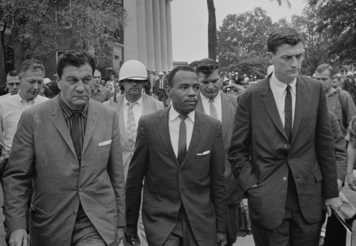 Mississippi governor Ross Barnett vowed that no black student would attend Ole Miss while he was in office. On September 20, Barnett, acting as university registrar, personally refused to enroll Meredith.But President John F. Kennedy, also known as JFK, and Attorney General Robert Kennedy were determined to uphold the law as Brown had defined it. Although JFK was concerned about losing Democratic support in the South, he was sympathetic to the civil rights movement. In a nationally broadcast speech, he declared, “Americans are free to disagree with the law but not to disobey it.”On Sunday, September 30, 1962, James Meredith secretly arrived on campus. When the news got out that night, a riot erupted. Angry white students burned cars and destroyed property. Before the night was over, two men had been shot and killed.President Kennedy sent armed federal marshals to protect Meredith so he could attend classes. Meredith survived verbal taunts and threats against his life and the lives of his parents. But he had always known what was at stake. Just days before entering Ole Miss, he had written, “The price of progress is indeed high, but the price of holding back is much higher.” Meredith graduated from Ole Miss in the summer of 1963.Section 5 - Sit-Ins and Freedom Rides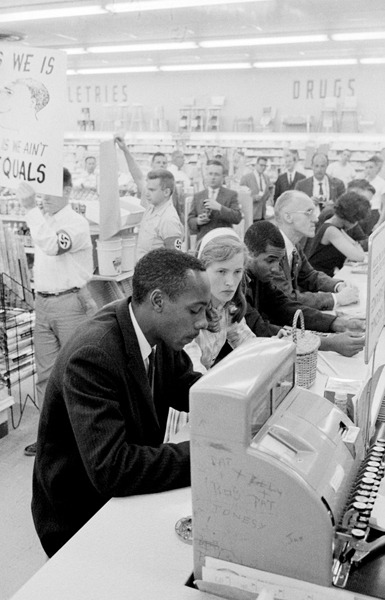 The Greensboro protests continued for months. In April, the city’s blacks organized a boycott of Woolworth’s and another local store with a segregated lunch counter. Eventually the local businesses gave in. On July 25, 1960, the first African American ate at the Woolworth’s lunch counter in Greensboro.Black students also mounted a large sit-in campaign in Nashville, Tennessee. As in Greensboro, Nashville’s African American community followed up with a boycott of downtown businesses. And once again, local business owners and public officials gave in. On May 10, 1960, Nashville became the first major city in the South to begin integrating its public facilities.Students Organize to Make a Difference The sit-ins and boycotts began to transform the segregated South and change the civil rights movement. College students took the lead in the sit-ins, and many became activists in the movement.In April 1960, Ella Baker, a leader with the SCLC, called a meeting of student civil rights activists in Raleigh, North Carolina. Although Baker herself was 55 years old and no longer a student, she believed it was important for students to organize and run their own organization.Under Baker’s guidance, the students formed the Student Nonviolent Coordinating Committee (SNCC), pronounced “snick.” SNCC’s Statement of Purpose, written in May 1960, affirmed the new organization’s commitment to justice, peace, and nonviolence:We affirm the philosophical or religious ideal of nonviolence as the foundation of our purpose . . . Through nonviolence, courage displaces fear; love transforms hate. Acceptance dissipates prejudice; hope ends despair. Peace dominates war; faith reconciles doubt. Mutual regard cancels enmity. Justice for all overthrows injustice.SNCC trained students in civil disobedience, counseling them to deliberately break laws they considered unjust. SNCC leaders emphasized that protesters must not use violence, even if they were physically attacked. One SNCC training document explained, “You may choose to face physical assault without protecting yourself, hands at the sides, unclenched; or you may choose to protect yourself, making plain you do not intend to hit back.”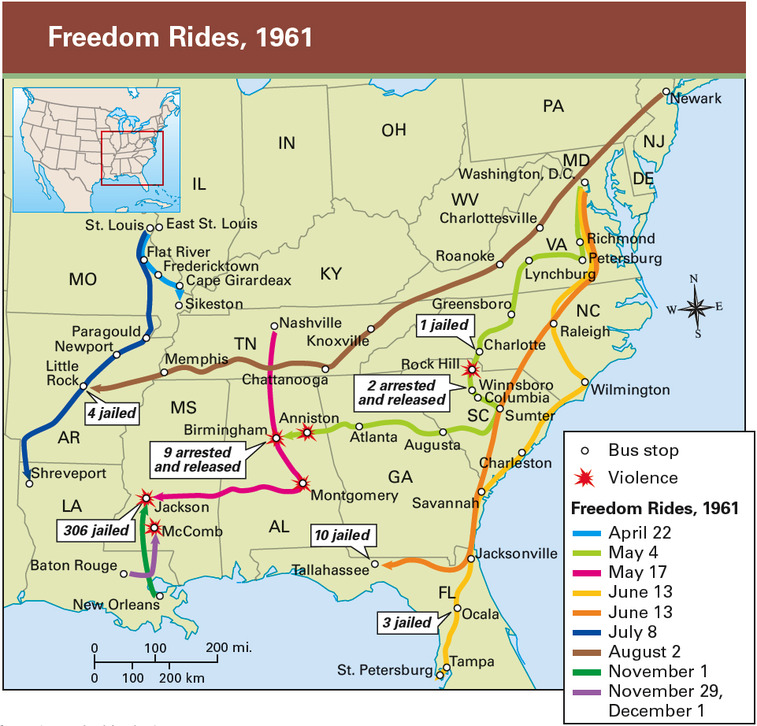 south. When the first bus reached Anniston, Alabama, on May 14, a white mob attacked the Freedom Riders. The mob followed the bus as it left town, threw a firebomb through the window, and then beat the passengers as they fled the bus. Passengers on the second bus were also beaten when they arrived in Alabama.CORE abandoned the Freedom Rides, but SNCC continued them. Finally, Attorney General Robert Kennedy sent federal marshals to ensure safe passage for the riders to Jackson, Mississippi. When the Freedom Riders arrived, however, Jackson officials arrested them. They suffered physical abuse while in jail, but most became even more committed to ending segregation.In late 1962, the Interstate Commerce Commission issued clear rules stating that buses and bus terminals involved in interstate travel must be integrated. CORE’s leader, James Farmer, proclaimed victory for the Freedom Rides.Section 6- A Campaign in Birmingham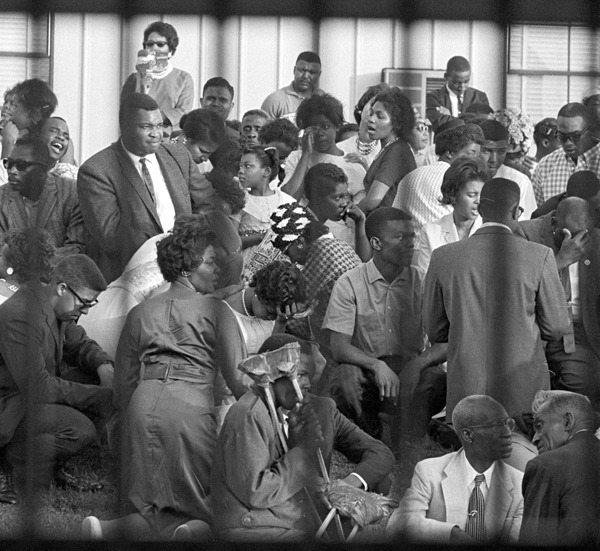 Birmingham activists, led by Reverend Fred L. Shuttlesworth. Together they carefully planned a series of nonviolent actions against segregation.King Advocates Nonviolence in “Letter from a Birmingham Jail” The protests began on April 3 with lunch-counter sit-ins followed by street demonstrations. Thirty protesters were arrested for marching at Birmingham City Hall without a permit. As leader of the Birmingham campaign, King decided the protests and arrests must continue. With little money to post bail, King realized that he would most likely go to jail and stay there for a while.On April 12, King and 50 others demonstrated and were quickly arrested. While King was in jail, many members of Birmingham’s white clergy took out an ad in the local newspaper, criticizing King’s tactics: “We recognize the natural impatience of people who feel that their hopes are slow in being realized,” the ad said. “But we are convinced that these demonstrations are unwise and untimely.” Instead, the clergy urged African Americans to abide by the law and to negotiate with whites to achieve integration.King disagreed. While he waited in jail, he wrote a response to the ad. In “Letter from a Birmingham Jail,” King explained why African Americans were using civil disobedience and other forms of direct action to protest segregation. “The answer lies in the fact that there are two types of laws: just and unjust,” he wrote. “One has not only a legal but a moral responsibility to obey just laws. Conversely, one has a moral responsibility to disobey unjust laws.” Concerning the charge that protesters were being “impatient,” King wrote,We know through painful experience that freedom is never voluntarily given by the oppressor; it must be demanded by the oppressed. Frankly, I have yet to engage in a direct-action campaign that was “well-timed” in the view of those who have not suffered unduly from the disease of segregation. For years now I have heard the word “Wait!” It rings in the ear of every Negro with piercing familiarity. This “Wait!” has almost always meant “Never.” We must come to see . . . that “justice too long delayed is justice denied.”—Martin Luther King Jr., “Letter from a Birmingham Jail,” April 16, 1963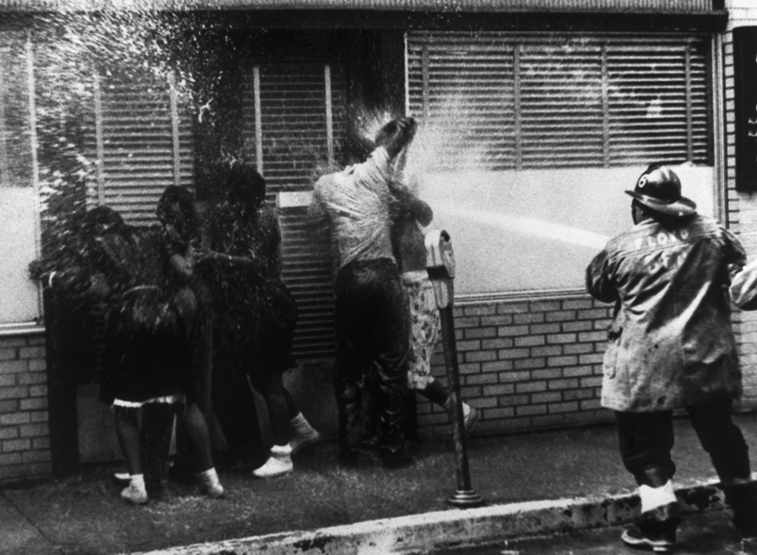 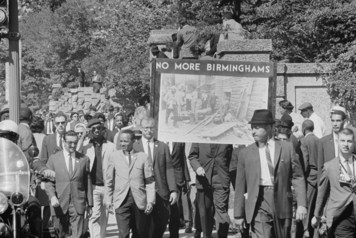 The protests and the national attention they attracted marked a turning point. At the urging of local business leaders, the city stepped back from confrontation, and on May 10 civil rights leaders announced a historic accord in Birmingham. Their agreement with the city called for a number of changes, including the desegregation of public facilities within 90 days. King called the deal “the most magnificent victory for justice we’ve seen in the Deep South.”A racist backlash soon followed, however. The Ku Klux Klan held a rally, and bombs later went off at a motel where black leaders had been staying. In response, President Kennedy sent federal troops to a nearby military base, promising to deploy them if necessary to keep the peace.Birmingham remained calm for several months after that, but then another violent attack occurred. On September 15, during Sunday services, a bomb exploded at the Sixteenth Street Baptist Church, killing four African American girls. Reverend King later spoke at their funeral, calling them “the martyred heroines of a holy crusade for freedom and human dignity.”Section 7 - Achieving Landmark Civil Rights Legislation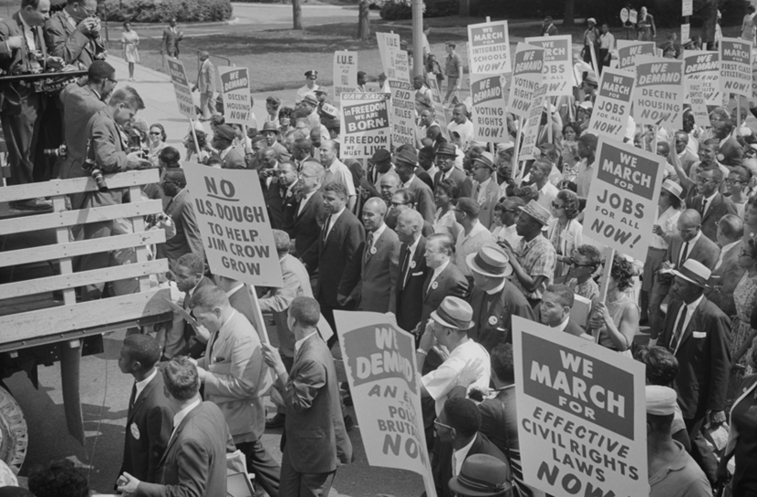 Thousands March on Washington for Jobs and Freedom The 1963 March on Washington was a long time coming. A. Philip Randolph, the head of the Brotherhood of Sleeping Car Porters, had proposed the march in 1941. His goal was to protest unequal treatment of African Americans in the war industries. He called off that rally, however, in deference to President Roosevelt’s call for unity in the war effort.In 1963, however, the time was ripe for the long-delayed march, which was organized by leaders of the country’s major civil rights organizations. On August 28, more than 250,000 people marched in Washington. It was the largest political gathering ever held in the United States. The quarter of a million protesters included about 60,000 whites as well as union members, clergy, students, entertainers, and celebrities such as Rosa Parks and Jackie Robinson.That day, marchers listened to African American performers, like opera great Marian Anderson, who sang “He’s Got the Whole World in His Hands.” They also held hands and joined in as folksinger Joan Baez sang “We Shall Overcome.”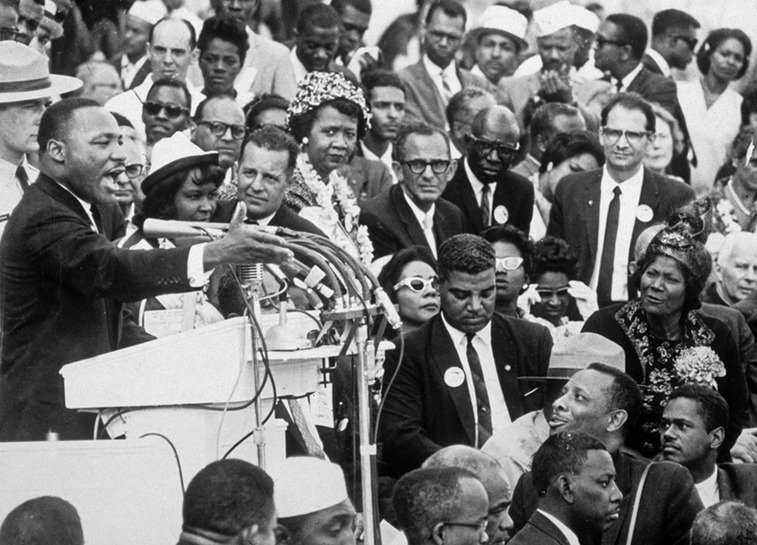 be able to join hands and sing in the words of the old Negro spiritual, “Free at last! Free at last! Thank God Almighty, we are free at last!”—Martin Luther King Jr., “I have a dream” speech, August 28, 1963At the time of the march, a civil rights bill cautiously supported by President Kennedy was making its way through Congress. After Kennedy’s assassination in November, President Lyndon B. Johnson continued to push for the bill. It stalled in the Senate, however, when senators opposed to the bill filibustered, speaking at great length to prevent legislative action. Nevertheless, the bill finally passed and was signed into law on July 2, 1964. The landmark Civil Rights Act of 1964 banned discrimination on the basis of race, sex, religion, or national origin—the most important civil rights law passed since Reconstruction.Section 7 - Regaining Voting Rights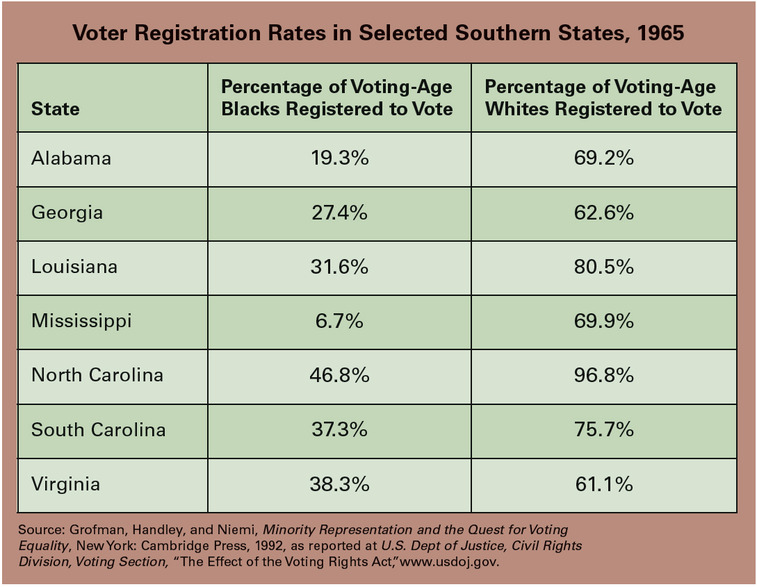 one of the most segregated states in the country, and voting rights for blacks were severely restricted. Although they made up nearly half of the state’s population, only a few African Americans were registered to vote, due in large part to restrictions imposed by state and local officials.More than 900 people volunteered for Freedom Summer. Most were white college students from the North. They were given training in voter registration and were told to expect violent opposition to their efforts.That prediction promptly came true. On June 21, three student activists disappeared in Neshoba County, Mississippi, after visiting the site of a burned black church. One of the activists, James Chaney, was black. The other two, Andrew Goodman and Michael Schwerner, were white. Six weeks later, the FBI discovered their bodies. They had been murdered.Other violent acts marred Freedom Summer. There were numerous beatings, shootings, and bombings. At least three other activists suffered violent deaths. Most of these crimes went unpunished.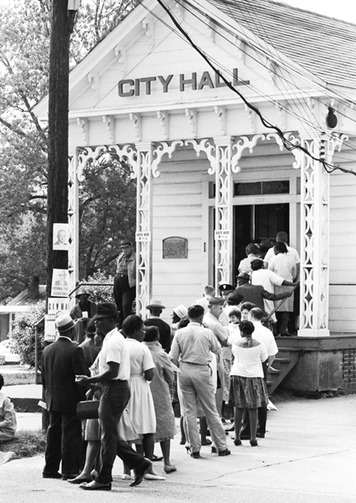 In August, Congress passed the Voting Rights Act of 1965. The act outlawed literacy tests and other tactics used to deny African Americans the right to vote. The act also called for the federal government to supervise voter registration in areas where less than half of voting-age citizens were registered to vote. Federal intervention would ensure that eligible voters were not turned away.Efforts to secure voting rights proved quite successful. In 1964, less than 7 percent of Mississippi’s eligible black voters were registered to vote. By 1968, that number had risen to 59 percent. In Alabama, the numbers rose from about 20 percent to 57 percent during the same four-year period. Overall, the number of African American voters in the South increased from 1 million to 3.1 million between 1964 and 1968. The civil rights movement had made great strides in the years since the Montgomery Bus Boycott.SummaryBetween 1955 and 1965, many key events took place in the civil rights movement. African Americans made great progress in their struggle for rights and equality.Montgomery Bus Boycott In 1955, blacks in Montgomery, Alabama, began a lengthy boycott of the city’s segregated bus system. As a result, Montgomery’s buses were integrated.SCLC and SNCC These two groups helped organize nonviolent civil rights actions. The Southern Christian Leadership Conference was led by Martin Luther King Jr. It played a major role in the Birmingham campaign and other events. The Student Nonviolent Coordinating Committee organized sit-ins and engaged in other forms of civil disobedience.Freedom Rides In 1961, black and white Freedom Riders rode buses through the South. They were testing southern compliance with laws outlawing segregation in interstate transport. The riders were subjected to violence and eventually received federal protection.March on Washington A quarter of a million people marched in Washington, D.C., in August 1963 to demand jobs and freedom. The highlight of this event was Martin Luther King Jr.’s “I have a dream” speech.Freedom Summer In the summer of 1964, activists led voter registration drives in the South for African Americans.Landmark legislation The Civil Rights Act of 1964 banned discrimination on the basis of race, sex, religion, or national origin. The Voting Rights Act of 1965 outlawed literacy tests, enabling many African Americans to vote.